ФЕДЕРАЛЬНОЕ ГОСУДАРСТВЕННОЕ БЮДЖЕТНОЕ ОБРАЗОВАТЕЛЬНОЕ УЧРЕЖДЕНИЕ ВЫСШЕГО ОБРАЗОВАНИЯ«Дипломатическая академия МИД России»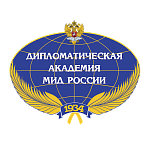 В. И. ВинокуровКонтрольно-измерительные материалы для проведения внутришкольных диагностических работ по элективному курсу«Внешняя политика и дипломатия Российской Федерации» (для 10 кадетских классов, 1 полугодие) Москва2023Методические рекомендации по использованию тестов в качестве средства контроля знаний обучающихсяТестирование — это одна из самых эффективных форм проверки и самопроверки знаний по общественно-гуманитарным наукам. В сравнении с другими современными контрольно-измерительными материалами тестовые задания обладают заметным преимуществом, поскольку позволяют, во-первых, осуществить опрос сравнительно большого количества обучающихся и, во-вторых, решить эту проблему оперативно и достаточно объективно.Тест — возможность проверить свои собственные знания по общественно-гуманитарным наукам.Классификация тестовых заданий в учебно-методической литературе разнообразна. С точки зрения целей применения, выделяют следующие категории тестов:тесты достижений – служат для проверки уровня знаний обучающихся, оценки понимания ими материала;критериально-ориентированные тесты – позволяют сопоставить уровень индивидуальных учебных достижений с полным объемом знаний, умений и навыков;нормативно-ориентированные тесты – сравнивают испытуемых друг с другом по уровням и учебным достижениям;аттестационные тесты – определяют уровень подготовки обучающихся по разделу или всему курсу; тесты прогнозирования результатов обучения – позволяют оценить готовность обучающихся к определенному виду работы, усвоению отраслевого материала.Предлагаемые ниже тесты относятся к категории критериально-ориетированных, и составлены они таким образом, что охватывают темы, изучаемые в течение двух лет обучения в 10-м и 11-м классах средней школы. При этом составлено два варианта для каждого года обучения по 40 вопросов. В результате за время изучения курса «Внешняя политика и дипломатия Российской Федерации» можно провести четыре итоговых тестирования (после каждого полугодия). На итоговом занятии, дата которого должна быть известна заранее, каждый ученик получает один вариант, состоящий из 20 вопросов. Ему необходимо выбрать из трех предложенных правильные ответы на вопросы. За 20–16 правильных ответов ставится оценка «5», за 15–11 - «4», за 10–6 - «3». Учащийся, ответивший менее чем на шесть вопросов, итоговое тестирование не проходит, и на усмотрение учителя ему может быть предложен дополнительный тест или поставлена неудовлетворительная отметка. При этом оценка за тестирование ни в коем случае не должна рассматриваться как итоговая за полугодие или учебный год. Она должна составлять не более 40 % от всех видов работ, которые выполнял обучающийся в течение определённого времени, и, исходя из этого, влиять на итоговую оценку.На тестирование отводится 45 минут, но окончательно это время определяется исходя из опыта работы обучающихся с этим видом контрольно-измерительных средств.10-й класс 1. Что вы понимаете под внешней политикой государства? а) общий курс государства в международных отношениях, деятельность государства и его институтов для реализации национальных интересов и обеспечения национальной безопасности;б) деятельность центрального аппарата МИД РФ;в) деятельность российских дипломатических представительств2. Российскую Федерацию на международной арене представляет:а) президент РФ;б) председатель Правительства РФ;в) министр иностранных дел РФ  3. Руководство внешней политикой России осуществляет:   а) президент РФ;  б) министр иностранных дел;  в) председатель Правительства4. В соответствии со ст. 114 Конституции РФ Правительство РФ принимает меры по:а) реализации внешней политики Российской Федерации и осуществлению международного сотрудничества;б) разработке основных направлений внешней политики Российской Федерации;в) обеспечению интересов РФ на международной арене5. За что отвечают в области внешней политики палаты Федерального Собрания Российской Федерации (Совет Федерации и Государственная дума)?а) за выполнение Россией международных договоров и соглашенийб) за реализацию отдельных мероприятий во внешнеполитической сферев) в пределах своих полномочий проводят работу по законодательному обеспечению реализации внешнеполитического курса Российской Федерации и выполнения ее международных обязательств 6. Какую роль во внешней политике играет Государственный Совет Российской Федерации?а) определяет основные направления внешней политики Россииб) в пределах своей компетенции участвует в разработке стратегических задач и целей внешней политики Российской Федерации, оказывает содействие Президенту Российской Федерации по вопросам определения основных направлений внешней политики Российской Федерациив) курирует вопросы международных связей субъектов РФ7. Какие компетенции в области внешней политики возложены на Совет Безопасности Российской Федерации?а) контроль за реализацией международной политики Россииб) осуществляет формирование основных направлений государственной внешней политикив) межведомственное согласование вопросов внешней политики8. Как можно охарактеризовать роль Министерства иностранных дел РФ? а) разрабатывает общую стратегию внешней политики Российской Федерации и осуществляет реализацию внешнеполитического курсаб) является рабочим органом Президента РФв) руководит деятельностью российских дипломатических представительств и консульских загранучреждений 9. От какого слова происходит слово «дипломат»?а) от итальянского слова и означает человека, занимающегося международными делами б) от древнегреческого слова «диплома» и буквально означает «сдвоенное» или «вместе сложенное» — от способа, которым они изготавливались (сдвоенные дощечки с нанесёнными на них письменами, выдававшиеся посланникам в качестве документов, подтверждавших их полномочия) в) от древнекитайского слова и означает деятельность слуги, приближенного к императору10. Колыбелью современной дипломатии считается:а) Афины б) Италия в) Париж11. Основоположником современной дипломатической службы является:а) король Франции Людовик XIVб) Римский папа Пий IIв) итальянец Н. Макиавелли12. Основной целью дипломатии является:	а) урегулирование конфликтов	б) ведение переговоров	в) защита национальных интересов своего государства         13. Превентивная дипломатия имеет целью:         а) восстановление доверия между конфликтующими сторонами;          б) предупреждение вооруженного столкновения конфликтующих сторон;         в) предотвращение жертв среди гражданского населения         14. Дипломатические переговоры ведутся с целью:          а) поддержания дружественных отношений         б) поиска взаимоприемлемых решений         в) обмена мнениями по существующим проблемам15. Конвенция о дипломатических сношениях принята: а) в Гаване (Куба) 20 февраля 1928 г.б) в Вене (Австрия) 18 апреля 1961 г.в) на Венском конгрессе в 1815 г.16. Укажите основную форму дипломатического признания:а) признание де-факто б) признание де-юре в) признание "ad hoc" 17. Установление дипломатических отношений происходит:а) по просьбе какой-либо стороныб) при взаимном согласии сторонв) по рекомендации ООН18. Постоянные дипломатические сношения осуществляются: а) специальными миссиямиб) дипломатическими представительствами в) консульскими учреждениями19. К дипломатическим представительствам относятся:        а) посольства и миссии        б) только посольства        в) посольства, миссии и консульские учреждения20. Основная задача дипломатического представительства: а) развитие дружественных отношенийб) расширение военного сотрудничества в) дипломатическая защита местных граждан